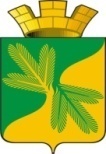 Ханты - Мансийский автономный округ – ЮграСоветский районАДМИНИСТРАЦИЯ ГОРОДСКОГО ПОСЕЛЕНИЯ ТАЁЖНЫЙП О С Т А Н О В Л Е Н И Е 30 декабря 2019 года									        № 286О внесении изменений в постановление администрации г.п. Таёжный № 286 от 14.11.2018 «Об утверждении муниципальной программы  «Развитие транспортной системы в городском поселении Таёжный»В соответствии с Бюджетным кодексом Российской Федерации, Федеральным законом от 06.10.2003 № 131-ФЗ «Об общих принципах организации местного самоуправления
в Российской Федерации», Уставом городского поселения Таёжный, постановлением администрации городского поселения Таёжный от 18.10.2018 № 254 «О модельной муниципальной программе городского поселения Таёжный, порядке формирования, утверждения и реализации муниципальных программ городского поселения Таёжный»:1. Внести изменения в постановление администрации городского поселения Таёжный № 286 от 14.11.2018  «Об утверждении муниципальной программы «Развитие транспортной системы в городском поселении Таёжный» изложив приложение в новой редакции (Приложение).2. Разместить настоящее постановление на официальном сайте городского поселения Таёжный.3. Настоящее постановление вступает в силу с момента подписания.4. Контроль исполнения настоящего постановления оставляю за собой.Глава городского поселения Таёжный			    		                    А.Р.Аширов Приложениек постановлению администрации городского поселения Таёжныйот 30.12.2019 № 286 Муниципальная программа «Развитие транспортной системы в городском поселении Таёжный»Паспортмуниципальной программы городского поселения ТаёжныйРаздел 1. «О стимулировании инвестиционной и инновационной деятельности, развитие конкуренции и негосударственного сектора экономики».1.1. Формирование благоприятной деловой среды.В целях формирования благоприятной деловой среды, в рамках реализации мероприятий программы планируется активное применение конкурентных способов определения поставщика (подрядчика, исполнителя) в соответствии с Федеральным законом от 06.10.2003 № 131-ФЗ «Об общих принципах организации местного самоуправления
в Российской Федерации», Федеральным законом от 05.04.2013 г. № 44-ФЗ «О контрактной системе в сфере закупок товаров, работ, услуг для обеспечения государственных
и муниципальных нужд» и соответствующими подзаконными актами.1.2. Инвестиционные проекты.Мероприятия, реализуемые в рамках программы, не предусматривают реализацию инвестиционных проектов.1.3. Развитие конкуренции.Для развития конкуренции в рамках реализации мероприятий программы планируется активное применение конкурентных способов определения поставщика (подрядчика, исполнителя) в соответствии с Федеральным законом от 06.10.2003 № 131-ФЗ «Об общих принципах организации местного самоуправления в Российской Федерации», Федеральным законом от 05.04.2013 г. № 44-ФЗ «О контрактной системе в сфере закупок товаров, работ, услуг для обеспечения государственных и муниципальных нужд» и соответствующими подзаконными актами.Раздел 2. «Механизм реализации муниципальной программы»2.1. Программа реализуется в соответствии с законодательством Российской Федерации, Ханты-Мансийского автономного округа – Югры, муниципальными правовыми актами городского поселения Таёжный.2.2. Финансирование программы осуществляется в пределах бюджетных ассигнований, утвержденных решением Совета депутатов городского поселения Таёжный о бюджете городского поселения Таёжный.2.3. Реализация мероприятий программы осуществляется в рамках государственных программ Ханты-Мансийского автономного округа – Югры (при их наличии) за счет средств федерального бюджета (при наличии соответствующей государственной программы), бюджета Ханты-Мансийского автономного округа – Югры (при наличии соответствующей государственной программы), бюджета городского поселения Таёжный, финансового
и трудового участия граждан, а также заинтересованных лиц. Условия предоставления соответствующих субсидий определяются нормативными правовыми актами Российской Федерации, Ханты-Мансийского автономного округа – Югры, Советского района.2.5. Реализация мероприятий программы осуществляется с соблюдением требований законодательства Российской Федерации о контрактной системе в сфере закупок товаров, работ, услуг для обеспечения государственных и муниципальных нужд.2.6. Нормативная стоимость мероприятий определяется в соответствии с действующим законодательством Российской Федерации.2.7. Реализация мероприятий программы осуществляется органами местного самоуправления городского поселения Таёжный самостоятельно. Допускается добровольное участие в реализации мероприятий программы общественных организаций и граждан.2.8. Ответственный исполнитель программы и должностные лица, ответственные
за формирование, утверждение и реализацию программы:несут ответственность (дисциплинарную, гражданско-правовую
и административную), в том числе за достижение показателей, предусмотренных соглашениями о предоставлении субсидий из федерального бюджета, бюджета
Ханты-Мансийского автономного округа – Югры бюджету городского поселения Таёжный; достижение целевых показателей программы; своевременную и качественную реализацию программы;разрабатывают в пределах своих полномочий проекты муниципальных правовых актов городского поселения Таёжный, необходимых для реализации программы;обеспечивают исполнение мероприятий программы; проводят мониторинг выполнения программы и, в случае установления соответствующих требований, предоставляют информацию о реализации программы
в соответствии с установленными требованиями; ежегодно проводят оценку эффективности реализации программы;организуют размещение программы в актуальной редакции, информации
о реализации программы на общедоступных информационных ресурсах в информационно-телекоммуникационной сети «Интернет».2.9. Соисполнители программы:обеспечивают исполнение мероприятий программы, соисполнителями которых
они являются;несут ответственность за своевременную и качественную реализацию мероприятий программы, соисполнителями которой они являются;оперативно предоставляют ответственному исполнителю программы информацию
о реализации мероприятий программы, соисполнителями которой они являются.Таблица 1 Целевые показатели муниципальной программы.Таблица 2Перечень основных мероприятий муниципальной программы.Таблица 3 Портфели проектов и проекты, направленные в том числе на реализацию национальных и федеральных проектов Российской ФедерацииТаблица 4 Характеристика основных мероприятий муниципальной программы, их связь с целевыми показателямиНаименование муниципальной программы«Развитие транспортной системы в городском поселении Таёжный» (далее Программа).Дата утверждения муниципальной программы (наименование и номер муниципального правового акта)*Постановление администрации городского поселения Таёжный от 14.11.2018 г. № 286
, о внесении изменений от 25.10.2019 № 202.Разработчик муниципальной программыЗаместитель главы городского поселения Таёжный.Ответственный исполнитель муниципальной программыАдминистрация городского поселения Таёжный.Соисполнители муниципальной программыФинансово-экономический отдел (далее ФЭО).Цели муниципальной программыОбеспечение транспортной доступности
и безопасности функционирования сети автомобильных дорог общего пользования местного значения.Повышение безопасности дорожного движения на территории городского поселения Таёжный.Задачи муниципальной программы1. Развитие и сохранность сети автомобильных дорог общего пользования местного значения.2. Создание условий для обеспечения безопасности дорожного движения.3. Повышение правосознания и ответственности участников дорожного движения.Основные мероприятия1.Строительство, реконструкция, капитальный ремонт и ремонт автомобильных дорог общего пользования местного значения и искусственных сооружений на них.2. Содержание автомобильных дорог общего пользования местного значения.3. Формирование законопослушного поведения участников дорожного движения.Наименование портфеля проектов, проекта, направленных в том числе
на реализацию в городском поселении Таёжный национальных проектов (программ) Российской ФедерацииЦелевые показатели муниципальной программы1. Увеличение доли протяжённости автомобильных дорог общего пользования местного значения
с твёрдым покрытием, отвечающих нормативным требованиям, в общей протяжённости автомобильных дорог общего пользования местного значения с твёрдым покрытием на 9,6 %.2. Обеспечение сохранности и условий для безопасного дорожного движения по автомобильным дорогам муниципального образования городское поселение Таёжный.Сроки реализации муниципальной программы (разрабатывается на срок
от трех лет)2019-2025 годы и на период до 2030 года.Параметры финансового обеспечения муниципальной программыОбщий объем финансирования программы составляет  33 110,00 тыс. руб., в том числе:2019 год – 3 060,700 тыс. руб.;2020 год – 3 026,500 тыс. руб.;2021 год – 3 101,100 тыс. руб.;2022 год – 3 101,700 тыс. руб.;2023 год – 2 602,500 тыс. руб.;2024 год – 2 602,500 тыс. руб.;2025 год – 2 602,500 тыс. руб.;2026-2030 годы – 13 012,500 тыс. руб.Бюджет городского поселения Таёжный) – 33 110,00 тыс. руб., в том числе:2019 год – 3 060,700 тыс. руб.;2020 год – 3 026,500 тыс. руб.;2021 год – 3 101,100 тыс. руб.;2022 год – 3 101,700 тыс. руб.;2023 год – 2 602,500 тыс. руб.;2024 год – 2 602,500 тыс. руб.;2025 год – 2 602,500 тыс. руб.;2026-2030 годы – 13 012,500 тыс. руб.Параметры финансового обеспечения портфеля проектов, проекта, направленных в том числе на реализацию национальных проектов (программ) Российской Федерации, реализуемых
в составе муниципальной программы№ показателяНаименование целевых показателейБазовый показатель на начало реализации муниципальной программыЗначения показателя по годамЗначения показателя по годамЗначения показателя по годамЗначения показателя по годамЗначения показателя по годамЗначения показателя по годамЗначения показателя по годамЗначения показателя по годамЦелевое значение показателя на момент окончания реализации муниципальной программы№ показателяНаименование целевых показателейБазовый показатель на начало реализации муниципальной программы2019 год2020 год2021 год2022 год2023 год2024 год2025 год2026-2030Целевое значение показателя на момент окончания реализации муниципальной программы1234567891011121.Увеличение доли протяжённости автомобильных дорог общего пользования местного значенияс твёрдым покрытием, отвечающих нормативным требованиям, в общей протяжённости автомобильных дорог общего пользования местного значения с твёрдым покрытием на 9,6 %.63,564,065,066,067,068,069,070,073,173,12.Обеспечение сохранности и условий для безопасного дорожного движения по автомобильным дорогам муниципального образования городское поселение Таёжный, 100%.100100100100100100100100100100Номер основного мероприятияОсновные мероприятия муниципальной программы 
(их связь с целевыми показателями муниципальной программы)Ответственный исполнитель/
соисполнительИсточники финансированияФинансовые затраты на реализацию (тыс. рублей)Финансовые затраты на реализацию (тыс. рублей)Финансовые затраты на реализацию (тыс. рублей)Финансовые затраты на реализацию (тыс. рублей)Финансовые затраты на реализацию (тыс. рублей)Финансовые затраты на реализацию (тыс. рублей)Финансовые затраты на реализацию (тыс. рублей)Финансовые затраты на реализацию (тыс. рублей)Финансовые затраты на реализацию (тыс. рублей)Номер основного мероприятияОсновные мероприятия муниципальной программы 
(их связь с целевыми показателями муниципальной программы)Ответственный исполнитель/
соисполнительИсточники финансированияВсегов том числе:в том числе:в том числе:в том числе:в том числе:в том числе:в том числе:в том числе:Номер основного мероприятияОсновные мероприятия муниципальной программы 
(их связь с целевыми показателями муниципальной программы)Ответственный исполнитель/
соисполнительИсточники финансированияВсего2019 год2020 год2021 год2022 год2023 год2024 год2025 год2026-203012345678910111213Задача 1. Создание условий для обеспечения безопасности дорожного движения.Задача 1. Создание условий для обеспечения безопасности дорожного движения.Задача 1. Создание условий для обеспечения безопасности дорожного движения.Задача 1. Создание условий для обеспечения безопасности дорожного движения.Задача 1. Создание условий для обеспечения безопасности дорожного движения.Задача 1. Создание условий для обеспечения безопасности дорожного движения.Задача 1. Создание условий для обеспечения безопасности дорожного движения.Задача 1. Создание условий для обеспечения безопасности дорожного движения.Задача 1. Создание условий для обеспечения безопасности дорожного движения.Задача 1. Создание условий для обеспечения безопасности дорожного движения.Задача 1. Создание условий для обеспечения безопасности дорожного движения.Задача 1. Создание условий для обеспечения безопасности дорожного движения.Задача 1. Создание условий для обеспечения безопасности дорожного движения.1.1.Содержание автомобильных дорог общего пользования местного значенияАдминистрация городского поселения ТаежныйВсего33100,003060,7003026,5003101,1003101,7002602,5002602,5002602,50013012,501.1.Содержание автомобильных дорог общего пользования местного значенияАдминистрация городского поселения ТаежныйФедеральный бюджет0,0000,0000,0000,0000,0000,0000,0000,0000,0001.1.Содержание автомобильных дорог общего пользования местного значенияАдминистрация городского поселения ТаежныйБюджет
ХМАО – Югры)0,0000,0000,0000,0000,0000,0000,0000,0000,0001.1.Содержание автомобильных дорог общего пользования местного значенияАдминистрация городского поселения ТаежныйБюджет городского поселения Таёжный33100,003060,7003026,5003101,1003101,7002602,5002602,5002602,50013012,50Итого по задаче 1Всего33100,003060,7003026,5003101,1003101,7002602,5002602,5002602,50013012,50Итого по задаче 1Федеральный бюджет0,0000,0000,0000,0000,0000,0000,0000,0000,000Итого по задаче 1Бюджет
ХМАО – Югры)0,0000,0000,0000,0000,0000,0000,0000,0000,000Итого по задаче 1Бюджет городского поселения Таёжный33100,003060,7003026,5003101,1003101,7002602,5002602,5002602,50013012,50Задача 2. Повышение правосознания и ответственности участников дорожного движения.Задача 2. Повышение правосознания и ответственности участников дорожного движения.Задача 2. Повышение правосознания и ответственности участников дорожного движения.Задача 2. Повышение правосознания и ответственности участников дорожного движения.Задача 2. Повышение правосознания и ответственности участников дорожного движения.Задача 2. Повышение правосознания и ответственности участников дорожного движения.Задача 2. Повышение правосознания и ответственности участников дорожного движения.Задача 2. Повышение правосознания и ответственности участников дорожного движения.Задача 2. Повышение правосознания и ответственности участников дорожного движения.Задача 2. Повышение правосознания и ответственности участников дорожного движения.Задача 2. Повышение правосознания и ответственности участников дорожного движения.Задача 2. Повышение правосознания и ответственности участников дорожного движения.Задача 2. Повышение правосознания и ответственности участников дорожного движения.2.1.Формирование законопослушного поведения участников дорожного движения. (-)Администрация городского поселения ТаежныйБез финансирования0,0000,0000,0000,0000,0000,0000,0000,0000,000Итого по задаче 3Без финансирования0,0000,0000,0000,0000,0000,0000,0000,0000,000Всего по муниципальной программе:Всего по муниципальной программе:Всего0,0000,0000,0000,0000,0000,0000,0000,0000,000Всего по муниципальной программе:Всего по муниципальной программе:Федеральный бюджет0,0000,0000,0000,0000,0000,0000,0000,0000,000Всего по муниципальной программе:Всего по муниципальной программе:Бюджет
ХМАО – Югры)0,0000,0000,0000,0000,0000,0000,0000,0000,000Всего по муниципальной программе:Всего по муниципальной программе:Бюджет городского поселения Таёжный0,0000,0000,0000,0000,0000,0000,0000,0000,000В том числе:В том числе:Портфели проектов и проекты, направленные том числе на реализацию национальных
и федеральных проектов Российской Федерации:Портфели проектов и проекты, направленные том числе на реализацию национальных
и федеральных проектов Российской Федерации:Без финансирования0,0000,0000,0000,0000,0000,0000,0000,0000,000Инвестиции в объекты муниципальной собственности (за исключением инвестиций
в объекты муниципальной собственности
по проектам, портфелям проектов)Инвестиции в объекты муниципальной собственности (за исключением инвестиций
в объекты муниципальной собственности
по проектам, портфелям проектов)Без финансирования0,0000,0000,0000,0000,0000,0000,0000,0000,000Прочие расходыПрочие расходыБез финансирования0,0000,0000,0000,0000,0000,0000,0000,0000,00012345678910111213В том числе:В том числе:Ответственный исполнитель:Ответственный исполнитель:Всего0,0000,0000,0000,0000,0000,0000,0000,0000,000Ответственный исполнитель:Ответственный исполнитель:Бюджет городского поселения Таёжный0,0000,0000,0000,0000,0000,0000,0000,0000,000Соисполнители:Соисполнители:Всего0,0000,0000,0000,0000,0000,0000,0000,0000,000Соисполнители:Соисполнители:Федеральный бюджет0,0000,0000,0000,0000,0000,0000,0000,0000,000Соисполнители:Соисполнители:Бюджет
ХМАО – Югры)0,0000,0000,0000,0000,0000,0000,0000,0000,000Наименование проекта или мероприятияОтветственный исполнительНомер основного мероприятияЦели Срок реализацииИсточники финансирования Параметры финансового обеспечения, тыс. рублейПараметры финансового обеспечения, тыс. рублейПараметры финансового обеспечения, тыс. рублейПараметры финансового обеспечения, тыс. рублейПараметры финансового обеспечения, тыс. рублейПараметры финансового обеспечения, тыс. рублейПараметры финансового обеспечения, тыс. рублейПараметры финансового обеспечения, тыс. рублейНаименование проекта или мероприятияОтветственный исполнительНомер основного мероприятияЦели Срок реализацииИсточники финансирования 2019 год2020 год2021 год2022 год2023 год2024 год2025 год2026-20301234567891011121314-----Всего0,0000,0000,0000,0000,0000,0000,0000,000-----Федеральный бюджет0,0000,0000,0000,0000,0000,0000,0000,000-----Бюджет
ХМАО – Югры)0,0000,0000,0000,0000,0000,0000,0000,000-----Бюджет городского поселения Таёжный0,0000,0000,0000,0000,0000,0000,0000,000-Итого по портфелю проектов:Итого по портфелю проектов:Итого по портфелю проектов:Итого по портфелю проектов:Всего0,0000,0000,0000,0000,0000,0000,0000,000-Итого по портфелю проектов:Итого по портфелю проектов:Итого по портфелю проектов:Итого по портфелю проектов:Федеральный бюджет0,0000,0000,0000,0000,0000,0000,0000,000-Итого по портфелю проектов:Итого по портфелю проектов:Итого по портфелю проектов:Итого по портфелю проектов:Бюджет
ХМАО – Югры)0,0000,0000,0000,0000,0000,0000,0000,000-Итого по портфелю проектов:Итого по портфелю проектов:Итого по портфелю проектов:Итого по портфелю проектов:Бюджет городского поселения Таёжный0,0000,0000,0000,0000,0000,0000,0000,000№ п/пОсновные мероприятияОсновные мероприятияОсновные мероприятияНаименование целевого показателя№ п/пНаименованиеСодержание(направления расходов)Реквизиты муниципального правового акта, наименование портфеля проектов (проекта)Наименование целевого показателя12345Цель 1: Обеспечение транспортной доступности и безопасности функционирования сети автомобильных дорог общего пользования местного значения.Цель 1: Обеспечение транспортной доступности и безопасности функционирования сети автомобильных дорог общего пользования местного значения.Цель 1: Обеспечение транспортной доступности и безопасности функционирования сети автомобильных дорог общего пользования местного значения.Цель 1: Обеспечение транспортной доступности и безопасности функционирования сети автомобильных дорог общего пользования местного значения.Цель 1: Обеспечение транспортной доступности и безопасности функционирования сети автомобильных дорог общего пользования местного значения.Задача 1. Развитие и сохранность сети автомобильных дорог общего пользования местного значения.Задача 1. Развитие и сохранность сети автомобильных дорог общего пользования местного значения.Задача 1. Развитие и сохранность сети автомобильных дорог общего пользования местного значения.Задача 1. Развитие и сохранность сети автомобильных дорог общего пользования местного значения.Задача 1. Развитие и сохранность сети автомобильных дорог общего пользования местного значения.1.1.Строительство, реконструкция, капитальный ремонт
и ремонт автомобильных дорог общего пользования местного значения и искусственных сооружений на них. (1)Оплата работ, услуг по текущему ремонту автомобильных дорог общего пользования местного значения и искусственных сооружений на них.Муниципальная программа «Развитие транспортной системы в городском поселении Таёжный».Увеличение доли протяжённости автомобильных дорог общего пользования местного значения с твёрдым покрытием, отвечающих нормативным требованиям,
в общей протяжённости автомобильных дорог общего пользования местного значения
с твёрдым покрытием на 9,6 %. (до 73,1%
к 2030 году).Цель 2: Повышение безопасности дорожного движения на территории городского поселения Таёжный.Цель 2: Повышение безопасности дорожного движения на территории городского поселения Таёжный.Цель 2: Повышение безопасности дорожного движения на территории городского поселения Таёжный.Цель 2: Повышение безопасности дорожного движения на территории городского поселения Таёжный.Цель 2: Повышение безопасности дорожного движения на территории городского поселения Таёжный.Задача 2. Создание условий для обеспечения безопасности дорожного движения.Задача 2. Создание условий для обеспечения безопасности дорожного движения.Задача 2. Создание условий для обеспечения безопасности дорожного движения.Задача 2. Создание условий для обеспечения безопасности дорожного движения.Задача 2. Создание условий для обеспечения безопасности дорожного движения.2.1.Содержание автомобильных дорог общего пользования местного значения. (2)Оплата работ, услуг по содержанию автомобильных дорог общего пользования местного значения.Муниципальная программа «Развитие транспортной системы в городском поселении Таёжный».Обеспечение сохранности и условий
для безопасного дорожного движения
по автомобильным дорогам муниципального образования городское поселение Таёжный, 100%.Задача 3. Повышение правосознания и ответственности участников дорожного движения.Задача 3. Повышение правосознания и ответственности участников дорожного движения.Задача 3. Повышение правосознания и ответственности участников дорожного движения.Задача 3. Повышение правосознания и ответственности участников дорожного движения.Задача 3. Повышение правосознания и ответственности участников дорожного движения.2.2.Формирование законопослушного поведения участников дорожного движения. (-)Без финансированияМуниципальная программа «Развитие транспортной системы в городском поселении Таёжный».-